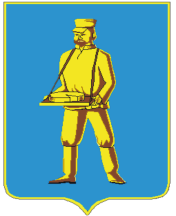 СОВЕТ ДЕПУТАТОВЛОТОШИНСКОГО МУНИЦИПАЛЬНОГО РАЙОНАМОСКОВСКОЙ ОБЛАСТИР Е Ш Е Н И Еот 29.06.2017  № 351/39     О назначении членов конкурсной комиссии для проведения конкурса по отбору кандидатур на должность главы Лотошинского муниципального района Московской области       В соответствии со ст. 36 Федерального закона от 06.10.2003 № 131-ФЗ «Об общих принципах организации местного самоуправления в Российской Федерации», ч. 4 Положения о порядке проведения конкурса по отбору кандидатур на должность главы Лотошинского муниципального района Московской области, утвержденного решением Совета депутатов Лотошинского муниципального района Московской области от 23.12.2016 г. №289/31, Совет депутатов Лотошинского муниципального района Московской областир е ш и л:  Назначить членами конкурсной комиссии по отбору кандидатур на должность главы Лотошинского муниципального района Московской области:- Антропову Надежду Васильевну – юрисконсульта ИП Смирнов Р.Н.;- Веселову Екатерину Александровну – начальника отдела правовой экспертизы, имущественных и земельных отношений администрации городского поселения Лотошино Лотошинского муниципального района Московской области; - Сергееву Юлию Евгеньевну – заведующую организационным отделом Света депутатов Лотошинского муниципального района Московской области.2. Опубликовать настоящее решение в газете «Сельская новь» и разместить на официальном сайте администрации Лотошинского муниципального района.Председатель Совета депутатовЛотошинского муниципального района                                             Р.Н. Смирнов      В Е Р Н О:      Разослать: Совету депутатов, Долгасовой Е.Л., юридическому отделу, Антроповой Н.В., Веселовой Е.А., Сергеевой Ю.Е., прокурору Лотошинского района, в дело.